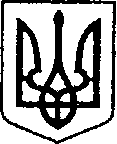 УКРАЇНАЧЕРНІГІВСЬКА ОБЛАСТЬН І Ж И Н С Ь К А    М І С Ь К А    Р А Д АВ И К О Н А В Ч И Й    К О М І Т Е ТР І Ш Е Н Н Явід 05 вересня 2019 р.           		м. Ніжин    				№ 284Про внесення змін до п. 1 рішення виконавчого комітету Ніжинської міської ради № 261 від 15.08.2019 р.«Про погодження розміру щомісячної плати за навчанняучнів в початкових спеціалізованих мистецьких навчальних закладах м. Ніжина»	Відповідно до ст. 32, 40, 42, 59  Закону України «Про місцеве самоврядування в Україні», Регламенту виконавчого комітету Ніжинської міської ради Чернігівської області VII скликання, затвердженого рішенням виконавчого комітету від 11 серпня 2016 року № 220,  постанови  Кабінету  Міністрів  України  від  25.03.1997 р. № 260 «Про встановлення розміру плати за навчання у державних школах естетичного виховання дітей», наказу Міністерства культури і мистецтв України від 06.08.2001 р. № 523 «Про затвердження Положення про початковий спеціалізованих мистецький навчальний заклад (школу естетичного виховання) (зі змінами та доповненнями)», листа директора Ніжинської дитячої хореографічної школи Тимошенко Г.Л. № 62 від 28.08.2019 р.,   виконавчий комітет міської ради  вирішив:Внести зміни до п. 1 рішення виконавчого комітету Ніжинськоїміської ради № 261 від 15 серпня 2019 року «Про погодження розміру щомісячної плати за навчання учнів в початкових спеціалізованих мистецьких навчальних закладах м. Ніжина» та викласти його в наступній редакції:«1. Погодити встановлений дирекціями початкових спеціалізованих мистецьких навчальних закладів розмір щомісячної плати за навчання дітей в музичній та хореографічній школах м. Ніжина з 01 вересня 2019 року (додається)».Пункт 1 рішення виконавчого комітету Ніжинської міської ради № 261 від р. «Про погодження розміру щомісячної плати за навчання учнів в початкових спеціалізованих мистецьких навчальних закладах м. Ніжина» вважати таким, що втратив чинність. Начальнику управління культури і туризму Бассак Т.Ф. забезпечити оприлюднення даного рішення на сайті Ніжинської  міської ради. Контроль за виконанням рішення покласти на заступника міського голови з питань діяльності виконавчих органів ради Алєксєєнка І.ВМіський голова									А. ЛІННИКПогодженорішення виконавчого комітетувід 05 вересня 2019 р. № 284      Розмір щомісячної плати за навчання учнів в початкових спеціалізованих мистецьких навчальних закладах м. Ніжина:Ніжинська дитяча музична школа:навчання грі на гітарі академічній 				- 100,00 грн.   навчання грі на електрогітарі           				- 115,00 грн.сольний спів (естрада)						- 125,00 грн.              навчання грі на фортепіано					- 110,00 грн.                   навчання хоровому співу, сольному співу (академічний) 									- 105,00 грн.навчання гри на духових інструментах 			- 105,00 грн.навчання грі на скрипці						- 100,00 грн.навчання грі на акордеоні, бандурі, домрі та баяні		- 95,00 грн.плата за навчання одногодинного тижневого навантаження для вивчення предметів за вибором (гітара, постановка голосу та фортепіано) складає 50 % від основної оплатидіти, які навчаються на 2-х і більше спеціальностях платять за кожну спеціальність 100 %    Ніжинська дитяча хореографічна школа:Плата за навчання в Ніжинській дитячій хореографічній школі										- 120,00 грн.Плата за додаткову індивідуальну годину длявивчення «Предмету за вибором» 			                     	- 60,00 грн.Плата за навчання в підготовчих групах та групахсамоокупності									- 150,00 грн.Плата за навчання в студіях дитячого зразкового ансамблю бального танцю «Ритм» 						- 150,00 грн.Візують				Начальник управління культуриі туризму									Т.Ф. Бассак          Заступник міського голови 						І.В. АлєксєєнкоНачальник відділу юридично-кадрового забезпечення					В.О. Лега ПОЯСНЮВАЛЬНА ЗАПИСКАдо проекту рішення «Про внесення змін в додаток до рішення виконавчого комітету Ніжинської міської ради № 261 від 15.08.2019 р. «Про погодження розміру щомісячної плати за навчання учнів в початкових спеціалізованих мистецьких навчальних закладах м. Ніжина»» 1. Обґрунтування необхідності прийняття акта 	Проект рішення виконавчого комітету Ніжинської міської ради  «Про внесення змін в додаток до рішення виконавчого комітету Ніжинської міської ради № 261 від 15.08.2019 р. «Про погодження розміру щомісячної плати за навчання учнів в початкових спеціалізованих мистецьких навчальних закладах м. Ніжина»» розроблено відповідно до ст. 32, 40, 42, 59  Закону України "Про місцеве самоврядування в Україні", постанови  Кабінету  Міністрів  України  від  25.03.1997 р. № 260 «Про встановлення розміру плати за навчання у державних школах естетичного виховання дітей», наказу Міністерства культури і мистецтв України від 06.08.2001 р. № 523 «Про затвердження Положення про початковий спеціалізованих мистецький навчальний заклад (школу естетичного виховання) (зі змінами та доповненнями)» та клопотання директора Ніжинської дитячої хореографічної школи № 62 від 28.08.2019 р.2. Загальна характеристика і основні положення проектуПроект рішення складається з трьох пунктів та одного додатку:Пункт 1 містить інформацію про погодження внесення зміни в додаток до рішення виконавчого комітету Ніжинської міської ради № 261 від 15.08.2019 р. «Про погодження розміру щомісячної плати за навчання учнів в початкових спеціалізованих мистецьких навчальних закладах м. Ніжина» виклавши додаток до рішення в новій редакції. Розмір щомісячної плати батьків за навчання у школі додається.  Пункт 2 визначає контролюючого за забезпечення оприлюднення даного рішення на сайті міської ради.Пункт 3 визначає контролюючого за виконанням даного рішення.3. Фінансово-економічне обґрунтування Реалізація даного проекту не потребує виділення коштів з місцевого бюджету.   Начальника управління культури і туризму                                                                       Т.Ф. Бассак 